Об утверждении конкурсной документации 	В соответствии с Федеральным законом от 06.10.2003 № 131-ФЗ «Об общих принципах организации местного самоуправления в Российской Федерации», Уставом муниципального образования Свечинский муниципальный район Кировской области,  администрация Свечинского района Кировской области ПОСТАНОВЛЯЕТ:	1. Утвердить конкурсную документацию на проведение открытого конкурса на право заключения договора на осуществление пассажирских перевозок общественным автомобильным транспортом по маршрутам регулярных перевозок Свечинского муниципального района. Прилагается.	2. В целях проведения открытого конкурса на право заключения договора на осуществление пассажирских перевозок общественным автомобильным транспортом по маршрутам регулярных перевозок Свечинского муниципального района создать конкурсную комиссию и утвердить ее состав. Прилагается.	3. Организационному управлению опубликовать конкурсную документацию на официальном Интернет-сайте муниципального образования Свечинский муниципальный район Кировской области.УТВЕРЖДЕН постановлением администрации Свечинского районаот 01.04.2019  №  221Состав конкурсной комиссиипо проведению открытого конкурса на право заключения договора на осуществление пассажирских перевозок общественным автомобильным транспортом по маршрутам регулярных перевозок Свечинского муниципального района._______________УТВЕРЖДЕНАпостановлением администрацииСвечинского районаот   01.04.2019  №   221Конкурсная документацияоткрытого конкурса на право заключения договора на осуществление пассажирских перевозок общественным автомобильным транспортом по маршрутам регулярных перевозок Свечинского муниципального районаСодержаниеГлава I.  Информационная картаРаздел 1. Сведения об организаторе КонкурсаРаздел 2. Сведения о конкурсной комиссииРаздел 3. Сведения о предмете конкурсаРаздел 4. Сведения о лотахРаздел 5. Сведения о порядке предоставления конкурсной документацииРаздел 6. Требования к участникам конкурсаРаздел 7. Требования к порядку подготовки заявки на участие в конкурсе Раздел 8. Сведения о порядке подачи заявок на участие в конкурсеРаздел 9. Сведения о возможности изменения отзыва заявок на участие в конкурсеРаздел 10. Сведения о представлении разъяснений положений конкурсной документации, об отказе Организатора конкурса от проведения конкурсаРаздел 11. Сведения о порядке вскрытия конвертов с заявками на участие в конкурсеРаздел 12. Сведения о порядке рассмотрения заявок на участие в конкурсе и допуска к конкурсуРаздел 13. Оценка и сопоставление заявок на участие в конкурсе.Раздел 14. Сведения о порядке заключения договораГлава II.  Критерии оценки и сопоставления заявок на участие в конкурсе и порядок их оценки.Глава Ш. Проект договора на осуществление пассажирских перевозок общественным автомобильным транспортом по маршрутам регулярных перевозок Свечинского муниципального района.Глава IV. Образцы форм для заполнения участниками конкурсаФорма №1. Заявка на участие в открытом конкурсе на осуществление пассажирских перевозок общественным автомобильным транспортом по маршрутам регулярных перевозок Свечинского муниципального района.Форма №2. Опись документов, представленных для участия в открытом конкурсе.Глава V. Расписание движения транспортных средств.Глава I. Информационная карта.	После оценки комиссией всех участников конкурса по каждому из показателей проводится суммирование баллов, полученных отдельными участниками конкурса по всем показателям.	Победителем конкурса признается участник, получивший наибольшее количество баллов. При равенстве набранных баллов победителем признается участник, чья заявка поступила по журналу регистрации раньше.ГЛАВА III.  Проект Договора на осуществление пассажирских перевозок общественным автомобильным транспортом по маршрутам регулярных перевозок Свечинского муниципального района.пгт.Свеча                                                                                          «______» __________ 201_ г.	  Администрация Свечинского района Кировской области, именуемая в дальнейшем «ЗАКАЗЧИК» в лице главы Свечинского района Бусыгина Николая Дмитриевича, действующего на основании Положения с одной стороны, и _____________________________, именуемое (ый) в дальнейшем «ПЕРЕВОЗЧИК», в лице _________________________________, действующего на основании ________________________, с другой стороны, совместно именуемые «Стороны», заключили настоящий договор на основании решения комиссии по проведению конкурса на осуществление пассажирских перевозок автомобильным транспортом по маршрутам регулярных перевозок Свечинского муниципального района (протокол от «______» ____________201_ г. № ____ ) о нижеследующем:	1. ПРЕДМЕТ ДОГОВОРА	1.1. В целях удовлетворения потребностей населения Свечинского муниципального района в пассажирских перевозках ЗАКАЗЧИК поручает, а ПЕРЕВОЗЧИК принимает на себя обязательства по осуществлению перевозки пассажиров автомобильным транспортом на маршрутах регулярных перевозок Свечинского муниципального района по утверждённому ЗАКАЗЧИКОМ расписанию.	2. ПРАВА И ОБЯЗАННОСТИ АДМИНИСТРАЦИИ	2.1. ЗАКАЗЧИК вправе:	2.1.1. Требовать от ПЕРЕВОЗЧИКА соблюдение утверждённого расписания в соответствии с Главой IV  к настоящему договору.	2.1.2. Осуществлять контроль за выполнением ПЕРЕВОЗЧИКОМ условий настоящего договора и требований действующего законодательства в области осуществления пассажирских перевозок.	2.1.3. Осуществлять контроль правильности учёта работы подвижного состава, качества предоставляемых транспортных услуг с привлечением контрольных служб.	2.1.4. Требовать устранения выявленных в результате проверки нарушений условий договора и требований действующего законодательства в области осуществления пассажирских перевозок.	2.1.5. Вносить предложения по изменению условий настоящего договора.	2.2. ЗАКАЗЧИК обязуется:	2.2.1. Оказывать ПЕРЕВОЗЧИКУ содействие в информировании населения об исполнении режима работы автобусов на обслуживаемых маршрутах, либо об изменении порядка обслуживания пассажиров.	2.2.2. Направлять ПЕРЕВОЗЧИКУ уведомления, претензии, предписания о выявленных в процессе контроля нарушениях условий договора и других нормативно-правовых документов.	2.2.3. Принимать к нарушителям меры административного воздействия, предусмотренные действующим законодательством.	2.2.4. Доводить до сведения ПЕРЕВОЗЧИКА информацию об утверждённых тарифах на перевозку пассажиров и багажа автомобильным транспортом и информировать об их изменениях.	2.2.5. Организовывать комиссионное обследование дорожных условий на маршрутах с оценкой их соответствия требованиям безопасности движения.	2.2.6. Доводить до сведения ПЕРЕВОЗЧИКА информацию обо всех изменениях, связанных с прекращением движения или изменением схемы движения пассажирского транспорта на маршруте.	2.2.7. Принимать меры к соответствующим предприятиям и службам по обеспечению, с целью безопасности и качества предоставляемой услуги, нормативного содержания дорог, посадочных площадок и павильонов.	2.2.8. Перечислять на расчётный счёт ПЕРЕВОЗЧИКА средства на компенсацию части затрат в связи с оказанием услуг по перевозке пассажиров в сумме, установленной дополнительным договором в следующих случаях:	- осуществления перевозки пассажиров на транспорте общего пользования на пригородных и внутримуниципальных маршрутах, не имеющих альтернативный вид транспорта;	- превышение затрат по пассажирским перевозкам на пригородных и внутримуниципальных маршрутах над их доходами, в связи с обслуживанием малоинтенсивных маршрутов с низким пассажиропотоком.	3. ПРАВА И ОБЯЗАННОСТИ ПЕРЕВОЗЧИКА	3.1. ПЕРЕВОЗЧИК вправе:	3.1.1. Вносить на рассмотрение ЗАКАЗЧИКА предложения об изменении в расписание движения автобусов, открытию новых, закрытию и изменению существующих маршрутов.	3.1.2. Вносить предложения по улучшению условий перевозки пассажиров по внутримуниципальным маршрутам.	3.1.3. Уменьшить объём перевозок при невыполнении ЗАКАЗЧИКОМ установленной дополнительным договором суммы финансирования по возмещению превышения затрат по пассажирским перевозкам на пригородных и внутримуниципальных маршрутах над доходами, в связи с обслуживанием малоинтенсивных маршрутов с низким пассажиропотоком.	3.1.4. Требовать возмещения дополнительных убытков возникших по вине ЗАКАЗЧИКА.	3.2. ПЕРЕВОЗЧИК обязуется:	3.2.1. Обеспечить выполнение 92% рейсов согласно расписанию на регулярные пассажирские перевозки автобусами по району согласно Главы IV.	3.2.2. Осуществлять контроль за работой автобусов на маршрутах. 	3.2.3. Обеспечить перевозку пассажиров по тарифам, не превышающим предельный уровень тарифов, утверждённых Правительством Кировской области.	3.2.4. Своевременно информировать ЗАКАЗЧИКА о сложившейся обстановке на трассе маршрута и о невозможности работы в случаях когда не обеспечена безопасность движения из-за состояния дорожного полотна.	3.2.5. Рассматривать в установленные законом сроки жалобы и заявления граждан, акты-рапорты контролёров контрольно-ревизионной службы пассажирского транспорта.	3.2.6. Не превышать без согласия ЗАКАЗЧИКА количество автобусов на маршруте сверх расписания движения, утверждённого ЗАКАЗЧИКОМ.	3.2.7. Информировать население по всем вопросам, касающихся перевозки пассажиров транспортом ПЕРЕВОЗЧИКА.	3.2.8. Осуществлять перевозку пассажиров, имеющих право на льготы и преимущества по провозной плате за перевозку пассажиров и багажа, установленные действующим законодательством Российской Федерации, Кировской области, муниципальными правовыми актами муниципального образования Свечинский район.	3.2.9. Обеспечить внутреннее и внешнее оформление транспортных средств в соответствии с требованиями государственных стандартов Российской Федерации, санитарным и экологическим нормам и правилам.	3.2.10. Обеспечить комфорт и безопасность при перевозке пассажиров по утверждённым внутримуниципальным маршрутам.	4. ОТВЕТСТВЕННОСТЬ СТОРОН	4.1. За нарушение условий настоящего договора стороны несут ответственность, предусмотренную действующим законодательством Российской Федерации и Кировской области.	4.2. Стороны полностью освобождаются от ответственности за неисполнение или ненадлежащее исполнение настоящего договора, если это явилось следствием непреодолимой силы (форс-мажор).	5. ИЗМЕНЕНИЕ И РАСТОРЖЕНИЕ ДОГОВОРА	5.1. Изменения условий договора допускаются по соглашению сторон, а в случаях, предусмотренных настоящим договором, в одностороннем порядке.	5.2. Вносимые дополнения и изменения рассматриваются сторонами в двухнедельный сроки при достижении согласия оформляют дополнительное соглашение.	5.3. Настоящий договор может быть расторгнут по взаимному соглашению Сторон, совершенному в письменной форме.	5.4. ЗАКАЗЧИК вправе расторгнуть договор в одностороннем порядке, уведомив об этом ПЕРЕВОЗЧИКА за 30 дней до даты расторжения договора, в следующих случаях:	а) истёк срок действия лицензии, приостановления или аннулирование лицензии ПЕРЕВОЗЧИКА;	б) трёхкратного нарушения ПЕРЕВОЗЧИКОМ обязательств по настоящему договору, указанных в пункте 3.2. в течение года с момента первого нарушения.	5.5. ПЕРЕВОЗЧИК в праве расторгнуть договор в одностороннем порядке, уведомив об этом ЗАКАЗЧИКА за 2 (два) месяца до прекращения перевозок пассажиров на маршруте, в случае трёхкратного нарушения ЗАКАЗЧИКОМ обязательств по настоящему договору, указанных в пункте 2.2. в течение года с момента первого нарушения.	6. ЗАКЛЮЧИТЕЛЬНЫЕ ПОЛОЖЕНИЯ И СРОК ДЕЙСТВИЯ ДОГОВОРА	6.1. Настоящий договор вступает в силу с момента его подписания сторонами и действует в течение 1 года, то есть до _____________ года.	6.2. Все прилагаемые формы являются неотъемлемой часть настоящего договора.	6.3. Настоящий договор не подлежит пролонгации.	6.4. Все споры и разногласия по настоящему договору решаются сторонами путём переговоров, а в случае не достижения согласия в ходе переговоров споры подлежат разрешению в порядке, установленном действующим законодательством.	6.5. Во всём остальном, что не предусмотрено условиями настоящего договора, стороны руководствуются законодательством Российской Федерации, Кировской области и муниципальными правовыми актами муниципального образования Свечинский район.	6.6. Договор составлен и подписан в 2 (двух) экземплярах, имеющих одинаковую юридическую силу, по одному экземпляру для каждой из сторон.7. Юридические адреса, платёжные реквизиты сторон:Администрация Свечинского района Кировской области612040, Кировская область, Свечинский район, пгт. Свеча, ул. Октябрьская, д. 20ИНН 4328001210, КПП 432801001Расч. счет: 40204810122020001270 в Отделение Киров г. КироваБИК 043304001УФК по Кировской области (Финансовое управление администрации Свечинского района, Администрации Свечинского района Кировской области л/с 03936280012)Глава Свечинского района ____________________/ Н.Д. Бусыгин/ГЛАВА IV.  Образцы форм для заполнения участниками конкурсаФОРМА №1ЗАЯВКА на участие в открытом конкурсе «На право заключения договора на осуществление пассажирских перевозок общественным автомобильным транспортом по маршрутам регулярных перевозок Свечинского муниципального района1.	Сообщает о согласии участвовать в конкурсе на условиях, установленных в информационном сообщении о конкурсе, который состоится  06 мая 2019 года по адресу: Кировская область, Свечинский район, пгт. Свеча, ул. Октябрьская, дом 20, каб.№ 7 и направляет настоящую заявку.	2. Желаю принять участие в открытом конкурсе в отношении следующего лота:«На право заключения договора на осуществление пассажирских перевозок общественным автомобильным транспортом по маршрутам регулярных перевозок Свечинского муниципального района» .со следующим предложением:	3  К настоящей заявке прилагаются следующие документы, согласно описи – на _____ листах:	1) копии учредительных документов и свидетельств о государственной регистрации для юридических лиц, копия о государственной регистрации индивидуального предпринимателя без образования юридического лица;	2) копия свидетельства о постановке на учёт в налоговом органе;            3) копия лицензии на право осуществления пассажирских перевозок;            4) копия талона о прохождении государственного технического осмотра транспортных средств;            5) копия страхового полиса обязательного страхования гражданской ответственности владельца транспортного средства;            6) копия документа, подтверждающего право владения транспортным средством;            7) копия документа, подтверждающего наличие производственной базы для технического обслуживания и текущего ремонта транспортных средств (свидетельство о государственной регистрации права, договор аренды или иное законное основание);	8) данные о численности, квалификации и стаже работы водительского состава и специалиста по обеспечению безопасности дорожного движения           9) справка отделения государственной инспекции по безопасности дорожного движения отдела внутренних дел о нарушениях Правил дорожного движения, совершённых водительским составом, при осуществлении пассажирских перевозок;         10) справка государственного автодорожного надзора в сфере транспорта о нарушениях условий лицензирования и количестве лицензированного транспорта у претендента;         11) документы, подтверждающие продолжительность работы по перевозке пассажиров на регулярных маршрутах;         12) документы, подтверждающие наличие резервного транспортного средства (принадлежащего на правах собственности или ином законном основании);         13) опись прилагаемых документов.	В случае, если нашей заявке будет присвоен первый номер, мы согласны заключить договор на осуществление пассажирских перевозок автомобильным транспортом по маршрутам регулярных перевозок Свечинского муниципального района на условиях конкурса в течение 10 календарных дней со дня подписания протокола конкурса.Руководитель юридического лицаФизическое лицо (индивидуальный предприниматель)_________________________________________________________________	(подпись, МП)«____» __________ 201_ года	(дата)Контактный телефон: ___________________Форма № 2ОПИСЬ ДОКУМЕНТОВ,предоставленных для участия в открытом конкурсена __________________________________ (указать наименование предмета конкурса)Настоящим  ______________________________________________ подтверждает, что для		(наименование претендента)участия в конкурсе ___________________________ нами направляются следующие документы.                            (наименование конкурса)В таблице приведён пример оформления описи документов. Претендент самостоятельно оформляет опись и указывает только документы, имеющиеся в наличии. Документы, которые не будут представлены, указывать не надо./_____________________/ __________________/ ____________________________        (должность)                      (подпись)                      (расшифровка подписи)	МПГЛАВА V. Расписание движения по маршрутамЛОТ № 1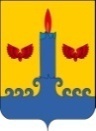 АДМИНИСТРАЦИЯ  СВЕЧИНСКОГО РАЙОНА  КИРОВСКОЙ  ОБЛАСТИПОСТАНОВЛЕНИЕзаседания по установлению стажа муниципальной службыАДМИНИСТРАЦИЯ  СВЕЧИНСКОГО РАЙОНА  КИРОВСКОЙ  ОБЛАСТИПОСТАНОВЛЕНИЕзаседания по установлению стажа муниципальной службыАДМИНИСТРАЦИЯ  СВЕЧИНСКОГО РАЙОНА  КИРОВСКОЙ  ОБЛАСТИПОСТАНОВЛЕНИЕзаседания по установлению стажа муниципальной службыАДМИНИСТРАЦИЯ  СВЕЧИНСКОГО РАЙОНА  КИРОВСКОЙ  ОБЛАСТИПОСТАНОВЛЕНИЕзаседания по установлению стажа муниципальной службы01.04.2019№221пгт Свеча пгт Свеча пгт Свеча пгт Свеча Первый заместитель главыадминистрации района посоциальным вопросамГ.С. ГоголеваКРОТОВАлексей Сергеевич-начальник территориального управления, заведующий отделом ЖКХ, архитектуры и градостроительства администрации района, председатель комиссииДОЛГИХЕкатерина Леонидовна-главный специалист  отдела ЖКХ, архитектуры и градостроительства администрации района, заместитель председателя комиссииБАТУХТИНАНаталья Николаевна                                             -ведущий специалист отдела ЖКХ, архитектуры и градостроительства администрации района, секретарь комиссииЧлены комиссии:ГУНБИНАЕкатерина Викторовна                                             -ведущий специалист отдела ЖКХ, архитектуры и градостроительства администрации района, РОНЖИНАЕкатерина Александровна                                                -заведующий сектором экономики управления по имуществу и экономике администрации районаРОМИНАИрина Васильевна-главный специалист, юрисконсульт юридического отдела администрации районаРаздел 1. Сведения об организаторе конкурсаРаздел 1. Сведения об организаторе конкурсаРаздел 1. Сведения об организаторе конкурсаРаздел 1. Сведения об организаторе конкурсаРаздел 1. Сведения об организаторе конкурсаРаздел 1. Сведения об организаторе конкурсаРаздел 1. Сведения об организаторе конкурсаРаздел 1. Сведения об организаторе конкурсаРаздел 1. Сведения об организаторе конкурса11НаименованиеНаименованиеНаименованиеНаименованиеНаименованиеАдминистрация муниципального образования Свечинский район Кировской области по учредительным документам Администрация Свечинского района Кировской областиАдминистрация муниципального образования Свечинский район Кировской области по учредительным документам Администрация Свечинского района Кировской области22Место нахождения Место нахождения Место нахождения Место нахождения Место нахождения 612040, Кировская область, Свечинский район, пгт. Свеча, ул. Октябрьская, дом 20612040, Кировская область, Свечинский район, пгт. Свеча, ул. Октябрьская, дом 2033Почтовый адресПочтовый адресПочтовый адресПочтовый адресПочтовый адрес612040, Кировская область, Свечинский район, пгт. Свеча, ул. Октябрьская, дом 20612040, Кировская область, Свечинский район, пгт. Свеча, ул. Октябрьская, дом 2044Контактное лицоКонтактное лицоКонтактное лицоКонтактное лицоКонтактное лицоКротов Алексей Сергеевич – начальник территориального управления, заведующий отделом ЖКХ, архитектуры и градостроительства администрации районаКротов Алексей Сергеевич – начальник территориального управления, заведующий отделом ЖКХ, архитектуры и градостроительства администрации района55Телефон. ФаксТелефон. ФаксТелефон. ФаксТелефон. ФаксТелефон. Факс8(83358) 2-16-26,   8(83358) 2-12-458(83358) 2-16-26,   8(83358) 2-12-4566Адрес электронной почтыАдрес электронной почтыАдрес электронной почтыАдрес электронной почтыАдрес электронной почтыaleksej.krotov.85@mail.ru.aleksej.krotov.85@mail.ru.Раздел II. Сведения о конкурсной комиссииРаздел II. Сведения о конкурсной комиссииРаздел II. Сведения о конкурсной комиссииРаздел II. Сведения о конкурсной комиссииРаздел II. Сведения о конкурсной комиссииРаздел II. Сведения о конкурсной комиссииРаздел II. Сведения о конкурсной комиссииРаздел II. Сведения о конкурсной комиссииРаздел II. Сведения о конкурсной комиссии1.1.НаименованиеНаименованиеНаименованиеНаименованиеНаименованиеКомиссия по проведению конкурса на осуществление пассажирских перевозок общественным автомобильным транспортом по маршрутам регулярных перевозок на территории Свечинского муниципального районаКомиссия по проведению конкурса на осуществление пассажирских перевозок общественным автомобильным транспортом по маршрутам регулярных перевозок на территории Свечинского муниципального района22Место нахожденияМесто нахожденияМесто нахожденияМесто нахожденияМесто нахождения612040, Кировская область, Свечинский район, пгт. Свеча, ул. Октябрьская, дом 20612040, Кировская область, Свечинский район, пгт. Свеча, ул. Октябрьская, дом 2033Почтовый адресПочтовый адресПочтовый адресПочтовый адресПочтовый адрес612040, Кировская область, Свечинский район, пгт. Свеча, ул. Октябрьская, дом 20612040, Кировская область, Свечинский район, пгт. Свеча, ул. Октябрьская, дом 2044ТелефонТелефонТелефонТелефонТелефон8(83358) 2-16-268(83358) 2-16-2655ФаксФаксФаксФаксФакс8(83358) 2-12-458(83358) 2-12-4566Состав и порядок работы комиссииСостав и порядок работы комиссииСостав и порядок работы комиссииСостав и порядок работы комиссииСостав и порядок работы комиссииПостановление администрации Свечинского района Кировской области  от 01.04.2019  № 221Постановление администрации Свечинского района Кировской области  от 01.04.2019  № 221Раздел III. Сведения о предмете конкурсаРаздел III. Сведения о предмете конкурсаРаздел III. Сведения о предмете конкурсаРаздел III. Сведения о предмете конкурсаРаздел III. Сведения о предмете конкурсаРаздел III. Сведения о предмете конкурсаРаздел III. Сведения о предмете конкурсаРаздел III. Сведения о предмете конкурсаРаздел III. Сведения о предмете конкурса11Наименование предмета конкурсаНаименование предмета конкурсаНаименование предмета конкурсаПраво на заключение договора на осуществление пассажирских перевозок общественным автомобильным транспортом по маршрутам регулярных перевозок на территории Свечинского муниципального района, заключаемого по результатам проведения конкурса (далее – договор на осуществление пассажирских перевозок)Право на заключение договора на осуществление пассажирских перевозок общественным автомобильным транспортом по маршрутам регулярных перевозок на территории Свечинского муниципального района, заключаемого по результатам проведения конкурса (далее – договор на осуществление пассажирских перевозок)Право на заключение договора на осуществление пассажирских перевозок общественным автомобильным транспортом по маршрутам регулярных перевозок на территории Свечинского муниципального района, заключаемого по результатам проведения конкурса (далее – договор на осуществление пассажирских перевозок)Право на заключение договора на осуществление пассажирских перевозок общественным автомобильным транспортом по маршрутам регулярных перевозок на территории Свечинского муниципального района, заключаемого по результатам проведения конкурса (далее – договор на осуществление пассажирских перевозок)22Срок действия договораСрок действия договораСрок действия договора1 год с даты заключения договора1 год с даты заключения договора1 год с даты заключения договора1 год с даты заключения договора33Условия договораУсловия договораУсловия договораДоговор заключается по типовой форме. (Приложение к конкурсной документации).Срок действия договора – 1 год с даты заключения.Договор заключается по типовой форме. (Приложение к конкурсной документации).Срок действия договора – 1 год с даты заключения.Договор заключается по типовой форме. (Приложение к конкурсной документации).Срок действия договора – 1 год с даты заключения.Договор заключается по типовой форме. (Приложение к конкурсной документации).Срок действия договора – 1 год с даты заключения.Раздел IV. Сведения о лоте №1Раздел IV. Сведения о лоте №1Раздел IV. Сведения о лоте №1Раздел IV. Сведения о лоте №1Раздел IV. Сведения о лоте №1Раздел IV. Сведения о лоте №1Раздел IV. Сведения о лоте №1Раздел IV. Сведения о лоте №1Раздел IV. Сведения о лоте №111Название маршрутов в прямом направлении, входящих в лот № 1протеженность маршрутов не нужно указаывать?Название маршрутов в прямом направлении, входящих в лот № 1протеженность маршрутов не нужно указаывать?Название маршрутов в прямом направлении, входящих в лот № 1протеженность маршрутов не нужно указаывать?п. Свеча – с. Старица – с. Успенское – п. Свеча        п. Свеча – с. Ацвеж – д. Шмелево – п. Свеча.с. Круглыжи – д. Рига – п. Свеча – д. Рига – с. Круглыжи с. Круглыжи – д. Рига – п. Свеча – с. Круглыжи       п. Свеча – с. Ивановское – п. Свечас. Круглыжи – п. Свечап. Свеча – с. Юма – п. Свечап. Свеча – с. Старица – с. Успенское – п. Свеча        п. Свеча – с. Ацвеж – д. Шмелево – п. Свеча.с. Круглыжи – д. Рига – п. Свеча – д. Рига – с. Круглыжи с. Круглыжи – д. Рига – п. Свеча – с. Круглыжи       п. Свеча – с. Ивановское – п. Свечас. Круглыжи – п. Свечап. Свеча – с. Юма – п. Свечап. Свеча – с. Старица – с. Успенское – п. Свеча        п. Свеча – с. Ацвеж – д. Шмелево – п. Свеча.с. Круглыжи – д. Рига – п. Свеча – д. Рига – с. Круглыжи с. Круглыжи – д. Рига – п. Свеча – с. Круглыжи       п. Свеча – с. Ивановское – п. Свечас. Круглыжи – п. Свечап. Свеча – с. Юма – п. Свечап. Свеча – с. Старица – с. Успенское – п. Свеча        п. Свеча – с. Ацвеж – д. Шмелево – п. Свеча.с. Круглыжи – д. Рига – п. Свеча – д. Рига – с. Круглыжи с. Круглыжи – д. Рига – п. Свеча – с. Круглыжи       п. Свеча – с. Ивановское – п. Свечас. Круглыжи – п. Свечап. Свеча – с. Юма – п. Свеча22Транспортное средствоТранспортное средствоТранспортное средствоАвтобусАвтобусАвтобусАвтобус33Режим работыРежим работыРежим работыСогласно расписаниюСогласно расписаниюСогласно расписаниюСогласно расписанию44Расписание на маршрутеРасписание на маршрутеРасписание на маршрутеПриложение к конкурсной документацииПриложение к конкурсной документацииПриложение к конкурсной документацииПриложение к конкурсной документацииРаздел V. Сведения о порядке представления конкурсной документацииРаздел V. Сведения о порядке представления конкурсной документацииРаздел V. Сведения о порядке представления конкурсной документацииРаздел V. Сведения о порядке представления конкурсной документацииРаздел V. Сведения о порядке представления конкурсной документацииРаздел V. Сведения о порядке представления конкурсной документацииРаздел V. Сведения о порядке представления конкурсной документацииРаздел V. Сведения о порядке представления конкурсной документацииРаздел V. Сведения о порядке представления конкурсной документации111Адрес сайта, на котором размещена конкурсная документация Адрес сайта, на котором размещена конкурсная документация Конкурсная документация размещена на официальном сайте муниципального образования Свечинский муниципальный район Кировской областиwww. svechamunicipal.ruКонкурсная документация размещена на официальном сайте муниципального образования Свечинский муниципальный район Кировской областиwww. svechamunicipal.ruКонкурсная документация размещена на официальном сайте муниципального образования Свечинский муниципальный район Кировской областиwww. svechamunicipal.ruКонкурсная документация размещена на официальном сайте муниципального образования Свечинский муниципальный район Кировской областиwww. svechamunicipal.ru222Начало представления конкурсной документацииНачало представления конкурсной документацииСо дня размещения конкурсной документации на сайте.Со дня размещения конкурсной документации на сайте.Со дня размещения конкурсной документации на сайте.Со дня размещения конкурсной документации на сайте.333Порядок и форма представления конкурсной документацииПорядок и форма представления конкурсной документацииКонкурсная документация представляется Организатором конкурса на основании письменного заявления любого заинтересованного лица в течение двух рабочих дней со дня получения соответствующего заявления, на магнитных носителях (необходимо при себе иметь чистый магнитный носитель) или по электронной почте.Конкурсная документация представляется Организатором конкурса на основании письменного заявления любого заинтересованного лица в течение двух рабочих дней со дня получения соответствующего заявления, на магнитных носителях (необходимо при себе иметь чистый магнитный носитель) или по электронной почте.Конкурсная документация представляется Организатором конкурса на основании письменного заявления любого заинтересованного лица в течение двух рабочих дней со дня получения соответствующего заявления, на магнитных носителях (необходимо при себе иметь чистый магнитный носитель) или по электронной почте.Конкурсная документация представляется Организатором конкурса на основании письменного заявления любого заинтересованного лица в течение двух рабочих дней со дня получения соответствующего заявления, на магнитных носителях (необходимо при себе иметь чистый магнитный носитель) или по электронной почте.Раздел VI. Требования к участникам конкурсаРаздел VI. Требования к участникам конкурсаРаздел VI. Требования к участникам конкурсаРаздел VI. Требования к участникам конкурсаРаздел VI. Требования к участникам конкурсаРаздел VI. Требования к участникам конкурсаРаздел VI. Требования к участникам конкурсаРаздел VI. Требования к участникам конкурсаРаздел VI. Требования к участникам конкурса11Участники конкурсаУчастники конкурсаУчастники конкурсаЮридическое лицо, независимо от организационно-правовой формы, индивидуальный предприниматель, участник договора простого товариществаЮридическое лицо, независимо от организационно-правовой формы, индивидуальный предприниматель, участник договора простого товариществаЮридическое лицо, независимо от организационно-правовой формы, индивидуальный предприниматель, участник договора простого товариществаЮридическое лицо, независимо от организационно-правовой формы, индивидуальный предприниматель, участник договора простого товарищества22Требования к участникам конкурсаТребования к участникам конкурсаТребования к участникам конкурсаПретендент должен иметь:Лицензию на право осуществления пассажирских перевозок общественным автомобильным транспортом, оборудованным для перевозки более 8 человек.Транспортные средства, отвечающие установленным требованиям по обеспечению безопасности дорожного движения, комфортности, виду и условиям пассажирских перевозок, а также требованиям действующих нормативных правовых актов, регулирующих пассажирские перевозкиСобственную или арендованную производственную базу, позволяющую качественно осуществлять техническое обслуживание, ремонт транспортных средств, контроль технического и санитарного состояния транспортных средств Наличие резервного транспортного средстваОтсутствие задолженности по обязательным платежам в бюджеты бюджетной системы Российской Федерации за последний завершенный отчетный периоднепроведение ликвидации участника открытого конкурса - юридического лица и отсутствие решения арбитражного суда о признании банкротом участника открытого конкурса - юридического лица или индивидуального предпринимателя и об открытии конкурсного производстваНаличие договора простого товарищества в письменной форме (для участников договора простого товарищества).Претендент должен иметь:Лицензию на право осуществления пассажирских перевозок общественным автомобильным транспортом, оборудованным для перевозки более 8 человек.Транспортные средства, отвечающие установленным требованиям по обеспечению безопасности дорожного движения, комфортности, виду и условиям пассажирских перевозок, а также требованиям действующих нормативных правовых актов, регулирующих пассажирские перевозкиСобственную или арендованную производственную базу, позволяющую качественно осуществлять техническое обслуживание, ремонт транспортных средств, контроль технического и санитарного состояния транспортных средств Наличие резервного транспортного средстваОтсутствие задолженности по обязательным платежам в бюджеты бюджетной системы Российской Федерации за последний завершенный отчетный периоднепроведение ликвидации участника открытого конкурса - юридического лица и отсутствие решения арбитражного суда о признании банкротом участника открытого конкурса - юридического лица или индивидуального предпринимателя и об открытии конкурсного производстваНаличие договора простого товарищества в письменной форме (для участников договора простого товарищества).Претендент должен иметь:Лицензию на право осуществления пассажирских перевозок общественным автомобильным транспортом, оборудованным для перевозки более 8 человек.Транспортные средства, отвечающие установленным требованиям по обеспечению безопасности дорожного движения, комфортности, виду и условиям пассажирских перевозок, а также требованиям действующих нормативных правовых актов, регулирующих пассажирские перевозкиСобственную или арендованную производственную базу, позволяющую качественно осуществлять техническое обслуживание, ремонт транспортных средств, контроль технического и санитарного состояния транспортных средств Наличие резервного транспортного средстваОтсутствие задолженности по обязательным платежам в бюджеты бюджетной системы Российской Федерации за последний завершенный отчетный периоднепроведение ликвидации участника открытого конкурса - юридического лица и отсутствие решения арбитражного суда о признании банкротом участника открытого конкурса - юридического лица или индивидуального предпринимателя и об открытии конкурсного производстваНаличие договора простого товарищества в письменной форме (для участников договора простого товарищества).Претендент должен иметь:Лицензию на право осуществления пассажирских перевозок общественным автомобильным транспортом, оборудованным для перевозки более 8 человек.Транспортные средства, отвечающие установленным требованиям по обеспечению безопасности дорожного движения, комфортности, виду и условиям пассажирских перевозок, а также требованиям действующих нормативных правовых актов, регулирующих пассажирские перевозкиСобственную или арендованную производственную базу, позволяющую качественно осуществлять техническое обслуживание, ремонт транспортных средств, контроль технического и санитарного состояния транспортных средств Наличие резервного транспортного средстваОтсутствие задолженности по обязательным платежам в бюджеты бюджетной системы Российской Федерации за последний завершенный отчетный периоднепроведение ликвидации участника открытого конкурса - юридического лица и отсутствие решения арбитражного суда о признании банкротом участника открытого конкурса - юридического лица или индивидуального предпринимателя и об открытии конкурсного производстваНаличие договора простого товарищества в письменной форме (для участников договора простого товарищества).Раздел VII. Требования к порядку подготовки заявки на участие в конкурсеРаздел VII. Требования к порядку подготовки заявки на участие в конкурсеРаздел VII. Требования к порядку подготовки заявки на участие в конкурсеРаздел VII. Требования к порядку подготовки заявки на участие в конкурсеРаздел VII. Требования к порядку подготовки заявки на участие в конкурсеРаздел VII. Требования к порядку подготовки заявки на участие в конкурсеРаздел VII. Требования к порядку подготовки заявки на участие в конкурсеРаздел VII. Требования к порядку подготовки заявки на участие в конкурсеРаздел VII. Требования к порядку подготовки заявки на участие в конкурсе11Требование к форме заявкиТребование к форме заявкиТребование к форме заявкиЗаявка на участие в конкурсе должна быть оформлена по форме, приведённой в главе IV конкурсной документации и представлена Организатору конкурса в запечатанном конверте.Заявка на участие в конкурсе должна быть оформлена по форме, приведённой в главе IV конкурсной документации и представлена Организатору конкурса в запечатанном конверте.Заявка на участие в конкурсе должна быть оформлена по форме, приведённой в главе IV конкурсной документации и представлена Организатору конкурса в запечатанном конверте.Заявка на участие в конкурсе должна быть оформлена по форме, приведённой в главе IV конкурсной документации и представлена Организатору конкурса в запечатанном конверте.22Требования к составу и содержанию заявкиТребования к составу и содержанию заявкиТребования к составу и содержанию заявкиЗаявка на участие в конкурсе должна содержать:- фирменное наименование, сведения об организационно-правовой форме, о месте нахождения, почтовый адрес, номер контактного телефона, номер факса, адрес электронной почты (для юридических лиц), фамилия, имя, отчество, паспортные данные, сведения о месте жительства, номер контактного телефона, номер факса, адрес электронной почты для физических лиц (индивидуальных  предпринимателей);- наименование маршрутов, тип транспортного средства, необходимого для обслуживания маршрутов.В случае подачи заявки уполномоченным лицом претендента необходимо представить документ, подтверждающий полномочия лица на осуществление действий от имени претендента – юридического лица (копия решения о назначении или избрании либо приказа о назначении физического лица на должность, в соответствии с которым такое физическое лицо обладает правом действовать от имени претендента без доверенности) (далее – руководитель) Для юридических лиц, в случае если от имени претендента действует иное лицо, заявка должна содержать доверенность на осуществление действий от имени претендента, заверенную печатью претендента и подписанную руководителем претендента или уполномоченным этим руководителем лицом, либо нотариально заверенную копию такой доверенности.Приложения к заявке:        1) копии учредительных документов и свидетельства о государственной регистрации для юридических лиц;       2) копия свидетельства о государственной регистрации индивидуального предпринимателя без образования юридического лица;        3) копия свидетельства о постановке на учёт в налоговом органе;        4) копия лицензии на право осуществления пассажирских перевозок;        5) копия талона о прохождении государственного технического осмотра транспортных средств;        6) копия страхового полиса обязательного страхования гражданской ответственности владельца транспортного средства;        7) копия документа, подтверждающего право владения транспортным средством;        8) копия документа, подтверждающего наличие производственной базы для технического обслуживания и текущего ремонта транспортных средств (свидетельство о государственной регистрации права, договор аренды или иное законное основание);        9) данные о численности, квалификации и стаже работы водительского состава и специалиста по обеспечению безопасности дорожного движения;       10) справка отделения государственной инспекции по безопасности дорожного движения отдела внутренних дел о нарушениях Правил дорожного движения, совершённых водительским составом при осуществлении пассажирских перевозок;        11) справка государственного автодорожного надзора в сфере транспорта о нарушениях условий лицензирования и количестве лицензированного транспорта у претендента;        12) копию документов, подтверждающих продолжительность работы по перевозке пассажиров на регулярных маршрутах;        13) копию документов наличие резервного транспортного средства (принадлежащего на правах собственности или ином законном основании)   При наличии представляются:копия сертификата на перевозку пассажиров;документ, подтверждающий оснащение транспортного средства автоматизированной навигационной системой Заявка на участие в конкурсе должна содержать:- фирменное наименование, сведения об организационно-правовой форме, о месте нахождения, почтовый адрес, номер контактного телефона, номер факса, адрес электронной почты (для юридических лиц), фамилия, имя, отчество, паспортные данные, сведения о месте жительства, номер контактного телефона, номер факса, адрес электронной почты для физических лиц (индивидуальных  предпринимателей);- наименование маршрутов, тип транспортного средства, необходимого для обслуживания маршрутов.В случае подачи заявки уполномоченным лицом претендента необходимо представить документ, подтверждающий полномочия лица на осуществление действий от имени претендента – юридического лица (копия решения о назначении или избрании либо приказа о назначении физического лица на должность, в соответствии с которым такое физическое лицо обладает правом действовать от имени претендента без доверенности) (далее – руководитель) Для юридических лиц, в случае если от имени претендента действует иное лицо, заявка должна содержать доверенность на осуществление действий от имени претендента, заверенную печатью претендента и подписанную руководителем претендента или уполномоченным этим руководителем лицом, либо нотариально заверенную копию такой доверенности.Приложения к заявке:        1) копии учредительных документов и свидетельства о государственной регистрации для юридических лиц;       2) копия свидетельства о государственной регистрации индивидуального предпринимателя без образования юридического лица;        3) копия свидетельства о постановке на учёт в налоговом органе;        4) копия лицензии на право осуществления пассажирских перевозок;        5) копия талона о прохождении государственного технического осмотра транспортных средств;        6) копия страхового полиса обязательного страхования гражданской ответственности владельца транспортного средства;        7) копия документа, подтверждающего право владения транспортным средством;        8) копия документа, подтверждающего наличие производственной базы для технического обслуживания и текущего ремонта транспортных средств (свидетельство о государственной регистрации права, договор аренды или иное законное основание);        9) данные о численности, квалификации и стаже работы водительского состава и специалиста по обеспечению безопасности дорожного движения;       10) справка отделения государственной инспекции по безопасности дорожного движения отдела внутренних дел о нарушениях Правил дорожного движения, совершённых водительским составом при осуществлении пассажирских перевозок;        11) справка государственного автодорожного надзора в сфере транспорта о нарушениях условий лицензирования и количестве лицензированного транспорта у претендента;        12) копию документов, подтверждающих продолжительность работы по перевозке пассажиров на регулярных маршрутах;        13) копию документов наличие резервного транспортного средства (принадлежащего на правах собственности или ином законном основании)   При наличии представляются:копия сертификата на перевозку пассажиров;документ, подтверждающий оснащение транспортного средства автоматизированной навигационной системой Заявка на участие в конкурсе должна содержать:- фирменное наименование, сведения об организационно-правовой форме, о месте нахождения, почтовый адрес, номер контактного телефона, номер факса, адрес электронной почты (для юридических лиц), фамилия, имя, отчество, паспортные данные, сведения о месте жительства, номер контактного телефона, номер факса, адрес электронной почты для физических лиц (индивидуальных  предпринимателей);- наименование маршрутов, тип транспортного средства, необходимого для обслуживания маршрутов.В случае подачи заявки уполномоченным лицом претендента необходимо представить документ, подтверждающий полномочия лица на осуществление действий от имени претендента – юридического лица (копия решения о назначении или избрании либо приказа о назначении физического лица на должность, в соответствии с которым такое физическое лицо обладает правом действовать от имени претендента без доверенности) (далее – руководитель) Для юридических лиц, в случае если от имени претендента действует иное лицо, заявка должна содержать доверенность на осуществление действий от имени претендента, заверенную печатью претендента и подписанную руководителем претендента или уполномоченным этим руководителем лицом, либо нотариально заверенную копию такой доверенности.Приложения к заявке:        1) копии учредительных документов и свидетельства о государственной регистрации для юридических лиц;       2) копия свидетельства о государственной регистрации индивидуального предпринимателя без образования юридического лица;        3) копия свидетельства о постановке на учёт в налоговом органе;        4) копия лицензии на право осуществления пассажирских перевозок;        5) копия талона о прохождении государственного технического осмотра транспортных средств;        6) копия страхового полиса обязательного страхования гражданской ответственности владельца транспортного средства;        7) копия документа, подтверждающего право владения транспортным средством;        8) копия документа, подтверждающего наличие производственной базы для технического обслуживания и текущего ремонта транспортных средств (свидетельство о государственной регистрации права, договор аренды или иное законное основание);        9) данные о численности, квалификации и стаже работы водительского состава и специалиста по обеспечению безопасности дорожного движения;       10) справка отделения государственной инспекции по безопасности дорожного движения отдела внутренних дел о нарушениях Правил дорожного движения, совершённых водительским составом при осуществлении пассажирских перевозок;        11) справка государственного автодорожного надзора в сфере транспорта о нарушениях условий лицензирования и количестве лицензированного транспорта у претендента;        12) копию документов, подтверждающих продолжительность работы по перевозке пассажиров на регулярных маршрутах;        13) копию документов наличие резервного транспортного средства (принадлежащего на правах собственности или ином законном основании)   При наличии представляются:копия сертификата на перевозку пассажиров;документ, подтверждающий оснащение транспортного средства автоматизированной навигационной системой Заявка на участие в конкурсе должна содержать:- фирменное наименование, сведения об организационно-правовой форме, о месте нахождения, почтовый адрес, номер контактного телефона, номер факса, адрес электронной почты (для юридических лиц), фамилия, имя, отчество, паспортные данные, сведения о месте жительства, номер контактного телефона, номер факса, адрес электронной почты для физических лиц (индивидуальных  предпринимателей);- наименование маршрутов, тип транспортного средства, необходимого для обслуживания маршрутов.В случае подачи заявки уполномоченным лицом претендента необходимо представить документ, подтверждающий полномочия лица на осуществление действий от имени претендента – юридического лица (копия решения о назначении или избрании либо приказа о назначении физического лица на должность, в соответствии с которым такое физическое лицо обладает правом действовать от имени претендента без доверенности) (далее – руководитель) Для юридических лиц, в случае если от имени претендента действует иное лицо, заявка должна содержать доверенность на осуществление действий от имени претендента, заверенную печатью претендента и подписанную руководителем претендента или уполномоченным этим руководителем лицом, либо нотариально заверенную копию такой доверенности.Приложения к заявке:        1) копии учредительных документов и свидетельства о государственной регистрации для юридических лиц;       2) копия свидетельства о государственной регистрации индивидуального предпринимателя без образования юридического лица;        3) копия свидетельства о постановке на учёт в налоговом органе;        4) копия лицензии на право осуществления пассажирских перевозок;        5) копия талона о прохождении государственного технического осмотра транспортных средств;        6) копия страхового полиса обязательного страхования гражданской ответственности владельца транспортного средства;        7) копия документа, подтверждающего право владения транспортным средством;        8) копия документа, подтверждающего наличие производственной базы для технического обслуживания и текущего ремонта транспортных средств (свидетельство о государственной регистрации права, договор аренды или иное законное основание);        9) данные о численности, квалификации и стаже работы водительского состава и специалиста по обеспечению безопасности дорожного движения;       10) справка отделения государственной инспекции по безопасности дорожного движения отдела внутренних дел о нарушениях Правил дорожного движения, совершённых водительским составом при осуществлении пассажирских перевозок;        11) справка государственного автодорожного надзора в сфере транспорта о нарушениях условий лицензирования и количестве лицензированного транспорта у претендента;        12) копию документов, подтверждающих продолжительность работы по перевозке пассажиров на регулярных маршрутах;        13) копию документов наличие резервного транспортного средства (принадлежащего на правах собственности или ином законном основании)   При наличии представляются:копия сертификата на перевозку пассажиров;документ, подтверждающий оснащение транспортного средства автоматизированной навигационной системой 3Требования к оформлению заявкиТребования к оформлению заявкиТребования к оформлению заявкиТребования к оформлению заявкиВсе листы заявки и прилагаемые документы на участие в конкурсе должны быть прошиты и пронумерованы.Заявка на участие в конкурсе с прилагаемыми документами должна содержать опись входящих в заявку документов, скреплена печатью претендента (для юридического лица) и подписана претендентом или лицом, уполномоченным таким претендентом.Все листы заявки и прилагаемые документы на участие в конкурсе должны быть прошиты и пронумерованы.Заявка на участие в конкурсе с прилагаемыми документами должна содержать опись входящих в заявку документов, скреплена печатью претендента (для юридического лица) и подписана претендентом или лицом, уполномоченным таким претендентом.Все листы заявки и прилагаемые документы на участие в конкурсе должны быть прошиты и пронумерованы.Заявка на участие в конкурсе с прилагаемыми документами должна содержать опись входящих в заявку документов, скреплена печатью претендента (для юридического лица) и подписана претендентом или лицом, уполномоченным таким претендентом.Все листы заявки и прилагаемые документы на участие в конкурсе должны быть прошиты и пронумерованы.Заявка на участие в конкурсе с прилагаемыми документами должна содержать опись входящих в заявку документов, скреплена печатью претендента (для юридического лица) и подписана претендентом или лицом, уполномоченным таким претендентом.Раздел VIII. Сведения о порядке подачи заявки на участие в конкурсеРаздел VIII. Сведения о порядке подачи заявки на участие в конкурсеРаздел VIII. Сведения о порядке подачи заявки на участие в конкурсеРаздел VIII. Сведения о порядке подачи заявки на участие в конкурсеРаздел VIII. Сведения о порядке подачи заявки на участие в конкурсеРаздел VIII. Сведения о порядке подачи заявки на участие в конкурсеРаздел VIII. Сведения о порядке подачи заявки на участие в конкурсеРаздел VIII. Сведения о порядке подачи заявки на участие в конкурсеРаздел VIII. Сведения о порядке подачи заявки на участие в конкурсе11Дата начала подачи заявки Дата начала подачи заявки Дата начала подачи заявки Дата начала подачи заявки « 01» _апреля 2019 г. (не позднее, чем за 30 календарных дней до дня вскрытия конвертов)« 01» _апреля 2019 г. (не позднее, чем за 30 календарных дней до дня вскрытия конвертов)« 01» _апреля 2019 г. (не позднее, чем за 30 календарных дней до дня вскрытия конвертов)22Дата и время окончание подачи заявкиДата и время окончание подачи заявкиДата и время окончание подачи заявкиДата и время окончание подачи заявки« 30 » апреля 2019 г. « 30 » апреля 2019 г. « 30 » апреля 2019 г. 33Место и время подачи заявкиМесто и время подачи заявкиМесто и время подачи заявкиМесто и время подачи заявки612040, Кировская область, Свечинский район, пгт. Свеча, ул. Октябрьская, дом 20 каб.№7Понедельник – четверг:с 08.00 до 17.00,Перерыв на обед: 12.00 – 12.48.пятница с 08.00 до 16.00Перерыв на обед: 12.00 – 12.48.Контактные лица:  Кротов Алексей СергеевичКонтактный телефон - 8(83358) 2-16-26612040, Кировская область, Свечинский район, пгт. Свеча, ул. Октябрьская, дом 20 каб.№7Понедельник – четверг:с 08.00 до 17.00,Перерыв на обед: 12.00 – 12.48.пятница с 08.00 до 16.00Перерыв на обед: 12.00 – 12.48.Контактные лица:  Кротов Алексей СергеевичКонтактный телефон - 8(83358) 2-16-26612040, Кировская область, Свечинский район, пгт. Свеча, ул. Октябрьская, дом 20 каб.№7Понедельник – четверг:с 08.00 до 17.00,Перерыв на обед: 12.00 – 12.48.пятница с 08.00 до 16.00Перерыв на обед: 12.00 – 12.48.Контактные лица:  Кротов Алексей СергеевичКонтактный телефон - 8(83358) 2-16-2644Порядок подачи заявкиПорядок подачи заявкиПорядок подачи заявкиПорядок подачи заявкиЗаявка на участие в конкурсе может быть подана лично претендентом, либо с курьером.Претендент подаёт заявку на участие в конкурсе в письменной форме в запечатанном конверте.На конверте указывается наименование и адрес Организатора конкурса, наименование конкурса, наименование претендента на участие в конкурсе, почтовый адрес претендента.Каждый конверт с заявкой на участие в конкурсе, поступившей в срок, регистрируется секретарем комиссии в Журнале регистрации заявок на участие в конкурсе.Конверты с заявками на участие в конкурсе маркируются путём нанесения на конверт регистрационного номера.По требованию лица, подавшего конверт с заявкой на участие в конкурсе, секретарём комиссии выдается расписка в получении конверта с заявкой на участие в конкурсе с указанием даты и времени ее получения.Заявки, полученные Организатором конкурса после даты и времени окончания срока подачи заявок на участие в конкурсе, признаются опоздавшими.Заявка на участие в конкурсе может быть подана лично претендентом, либо с курьером.Претендент подаёт заявку на участие в конкурсе в письменной форме в запечатанном конверте.На конверте указывается наименование и адрес Организатора конкурса, наименование конкурса, наименование претендента на участие в конкурсе, почтовый адрес претендента.Каждый конверт с заявкой на участие в конкурсе, поступившей в срок, регистрируется секретарем комиссии в Журнале регистрации заявок на участие в конкурсе.Конверты с заявками на участие в конкурсе маркируются путём нанесения на конверт регистрационного номера.По требованию лица, подавшего конверт с заявкой на участие в конкурсе, секретарём комиссии выдается расписка в получении конверта с заявкой на участие в конкурсе с указанием даты и времени ее получения.Заявки, полученные Организатором конкурса после даты и времени окончания срока подачи заявок на участие в конкурсе, признаются опоздавшими.Заявка на участие в конкурсе может быть подана лично претендентом, либо с курьером.Претендент подаёт заявку на участие в конкурсе в письменной форме в запечатанном конверте.На конверте указывается наименование и адрес Организатора конкурса, наименование конкурса, наименование претендента на участие в конкурсе, почтовый адрес претендента.Каждый конверт с заявкой на участие в конкурсе, поступившей в срок, регистрируется секретарем комиссии в Журнале регистрации заявок на участие в конкурсе.Конверты с заявками на участие в конкурсе маркируются путём нанесения на конверт регистрационного номера.По требованию лица, подавшего конверт с заявкой на участие в конкурсе, секретарём комиссии выдается расписка в получении конверта с заявкой на участие в конкурсе с указанием даты и времени ее получения.Заявки, полученные Организатором конкурса после даты и времени окончания срока подачи заявок на участие в конкурсе, признаются опоздавшими.Раздел IX. Сведения о возможности изменения и отзыва заявки на участие в конкурсеРаздел IX. Сведения о возможности изменения и отзыва заявки на участие в конкурсеРаздел IX. Сведения о возможности изменения и отзыва заявки на участие в конкурсеРаздел IX. Сведения о возможности изменения и отзыва заявки на участие в конкурсеРаздел IX. Сведения о возможности изменения и отзыва заявки на участие в конкурсеРаздел IX. Сведения о возможности изменения и отзыва заявки на участие в конкурсеРаздел IX. Сведения о возможности изменения и отзыва заявки на участие в конкурсеРаздел IX. Сведения о возможности изменения и отзыва заявки на участие в конкурсеРаздел IX. Сведения о возможности изменения и отзыва заявки на участие в конкурсе11Порядок изменения заявкиПорядок изменения заявкиПорядок изменения заявкиПорядок изменения заявкиПретендент, подавший заявку на участие в конкурсе, вправе изменить заявку в любое время до момента окончания подачи заявки на конкурс. Изменения, внесённые в заявку, считаются неотъемлемой частью заявки на участие в конкурсе.Изменения заявки на участие в конкурсе по лоту подаются в письменном виде в запечатанном конверте, на котором указывается наименование конкурса и лота с пометкой «Изменения заявки».На конверте с изменениями заявки указывается время и дата подачи конверта с заявкой на участие в конкурсе, регистрационный номер заявки.Конверты с изменениями заявки подаются по месту подачи заявок на конкурс.Конверт с изменениями заявки на участие в конкурсе регистрируется в Журнале регистрации заявок на конкурс и вскрывается конкурсной комиссией одновременно с ранее поданной заявкой Претендент, подавший заявку на участие в конкурсе, вправе изменить заявку в любое время до момента окончания подачи заявки на конкурс. Изменения, внесённые в заявку, считаются неотъемлемой частью заявки на участие в конкурсе.Изменения заявки на участие в конкурсе по лоту подаются в письменном виде в запечатанном конверте, на котором указывается наименование конкурса и лота с пометкой «Изменения заявки».На конверте с изменениями заявки указывается время и дата подачи конверта с заявкой на участие в конкурсе, регистрационный номер заявки.Конверты с изменениями заявки подаются по месту подачи заявок на конкурс.Конверт с изменениями заявки на участие в конкурсе регистрируется в Журнале регистрации заявок на конкурс и вскрывается конкурсной комиссией одновременно с ранее поданной заявкой Претендент, подавший заявку на участие в конкурсе, вправе изменить заявку в любое время до момента окончания подачи заявки на конкурс. Изменения, внесённые в заявку, считаются неотъемлемой частью заявки на участие в конкурсе.Изменения заявки на участие в конкурсе по лоту подаются в письменном виде в запечатанном конверте, на котором указывается наименование конкурса и лота с пометкой «Изменения заявки».На конверте с изменениями заявки указывается время и дата подачи конверта с заявкой на участие в конкурсе, регистрационный номер заявки.Конверты с изменениями заявки подаются по месту подачи заявок на конкурс.Конверт с изменениями заявки на участие в конкурсе регистрируется в Журнале регистрации заявок на конкурс и вскрывается конкурсной комиссией одновременно с ранее поданной заявкой 22Порядок отзыва заявкиПорядок отзыва заявкиПорядок отзыва заявкиПорядок отзыва заявкиУведомление об отзыве заявки на участие в конкурсе подаётся Организатору конкурса в открытом виде с подписью и печатью участника конкурса, либо лицом, имеющим полномочия на осуществление действий  от имени  участника конкурса, отзывающего заявку на участие в конкурсе, на котором указывается наименование конкурса, порядковый номер отзываемой заявки, зарегистрированный в журнале регистрации заявок и слова «Отзыв заявки на участие в конкурсе» с предъявлением расписки, выданной при приёме заявки.Конверт с заявкой на участие в конкурсе, на которую поступило уведомление об отзыве, не вскрывается, при этом в журнале регистрации заявок делается отметка в графе замечания «Отзыв заявки на участие в конкурсе» с указанием даты и времени поступления уведомления об отзыве заявки.Заявка возвращается участнику конкурса по адресу, указанному в уведомлении об отзыве заявки на участие в конкурсе Уведомление об отзыве заявки на участие в конкурсе подаётся Организатору конкурса в открытом виде с подписью и печатью участника конкурса, либо лицом, имеющим полномочия на осуществление действий  от имени  участника конкурса, отзывающего заявку на участие в конкурсе, на котором указывается наименование конкурса, порядковый номер отзываемой заявки, зарегистрированный в журнале регистрации заявок и слова «Отзыв заявки на участие в конкурсе» с предъявлением расписки, выданной при приёме заявки.Конверт с заявкой на участие в конкурсе, на которую поступило уведомление об отзыве, не вскрывается, при этом в журнале регистрации заявок делается отметка в графе замечания «Отзыв заявки на участие в конкурсе» с указанием даты и времени поступления уведомления об отзыве заявки.Заявка возвращается участнику конкурса по адресу, указанному в уведомлении об отзыве заявки на участие в конкурсе Уведомление об отзыве заявки на участие в конкурсе подаётся Организатору конкурса в открытом виде с подписью и печатью участника конкурса, либо лицом, имеющим полномочия на осуществление действий  от имени  участника конкурса, отзывающего заявку на участие в конкурсе, на котором указывается наименование конкурса, порядковый номер отзываемой заявки, зарегистрированный в журнале регистрации заявок и слова «Отзыв заявки на участие в конкурсе» с предъявлением расписки, выданной при приёме заявки.Конверт с заявкой на участие в конкурсе, на которую поступило уведомление об отзыве, не вскрывается, при этом в журнале регистрации заявок делается отметка в графе замечания «Отзыв заявки на участие в конкурсе» с указанием даты и времени поступления уведомления об отзыве заявки.Заявка возвращается участнику конкурса по адресу, указанному в уведомлении об отзыве заявки на участие в конкурсе Раздел X. Сведения о предоставлении разъяснений положений конкурсной документации, об отказе Организатора конкурса от проведения конкурсаРаздел X. Сведения о предоставлении разъяснений положений конкурсной документации, об отказе Организатора конкурса от проведения конкурсаРаздел X. Сведения о предоставлении разъяснений положений конкурсной документации, об отказе Организатора конкурса от проведения конкурсаРаздел X. Сведения о предоставлении разъяснений положений конкурсной документации, об отказе Организатора конкурса от проведения конкурсаРаздел X. Сведения о предоставлении разъяснений положений конкурсной документации, об отказе Организатора конкурса от проведения конкурсаРаздел X. Сведения о предоставлении разъяснений положений конкурсной документации, об отказе Организатора конкурса от проведения конкурсаРаздел X. Сведения о предоставлении разъяснений положений конкурсной документации, об отказе Организатора конкурса от проведения конкурсаРаздел X. Сведения о предоставлении разъяснений положений конкурсной документации, об отказе Организатора конкурса от проведения конкурсаРаздел X. Сведения о предоставлении разъяснений положений конкурсной документации, об отказе Организатора конкурса от проведения конкурса11Дата начала представления разъясненийДата начала представления разъясненийДата начала представления разъясненийДата начала представления разъяснений«01» апреля 2019 года.«01» апреля 2019 года.«01» апреля 2019 года.22Дата окончания предоставления разъяснений Дата окончания предоставления разъяснений Дата окончания предоставления разъяснений Дата окончания предоставления разъяснений «26 » апреля 2019 года«26 » апреля 2019 года«26 » апреля 2019 года33Порядок представления разъяснений Порядок представления разъяснений Порядок представления разъяснений Порядок представления разъяснений Запрос о разъяснении положений конкурсной документации направляется по адресу Организатора конкурса в письменной форме.Разъяснения направляются участнику конкурса в письменной форме в течение 2 (двух) рабочих дней со дня поступления запроса.В течение одного рабочего дня со дня направления разъяснений, такие разъяснения размещаются на сайте с указанием предмета запроса, но без указания участника конкурса, от которого поступил запрос.Запрос о разъяснении положений конкурсной документации направляется по адресу Организатора конкурса в письменной форме.Разъяснения направляются участнику конкурса в письменной форме в течение 2 (двух) рабочих дней со дня поступления запроса.В течение одного рабочего дня со дня направления разъяснений, такие разъяснения размещаются на сайте с указанием предмета запроса, но без указания участника конкурса, от которого поступил запрос.Запрос о разъяснении положений конкурсной документации направляется по адресу Организатора конкурса в письменной форме.Разъяснения направляются участнику конкурса в письменной форме в течение 2 (двух) рабочих дней со дня поступления запроса.В течение одного рабочего дня со дня направления разъяснений, такие разъяснения размещаются на сайте с указанием предмета запроса, но без указания участника конкурса, от которого поступил запрос.44Порядок отказа Организатора конкурса от проведения конкурсаПорядок отказа Организатора конкурса от проведения конкурсаПорядок отказа Организатора конкурса от проведения конкурсаПорядок отказа Организатора конкурса от проведения конкурсаОрганизатор конкурса вправе отказаться от его проведения не позднее, чем за 15 (пятнадцать) календарных дней до даты окончания срока подачи заявок на участие в конкурсе. Решение об отказе проведения конкурса размещается Организатором конкурса на сайте в течение двух дней со дня принятия решения об отказе проведения конкурса.В течение двух дней со дня принятия указанного решения Организатором конкурса направляются соответствующие уведомления всем претендентам, подавшим заявки на участие в конкурсе. Организатор конкурса вправе отказаться от его проведения не позднее, чем за 15 (пятнадцать) календарных дней до даты окончания срока подачи заявок на участие в конкурсе. Решение об отказе проведения конкурса размещается Организатором конкурса на сайте в течение двух дней со дня принятия решения об отказе проведения конкурса.В течение двух дней со дня принятия указанного решения Организатором конкурса направляются соответствующие уведомления всем претендентам, подавшим заявки на участие в конкурсе. Организатор конкурса вправе отказаться от его проведения не позднее, чем за 15 (пятнадцать) календарных дней до даты окончания срока подачи заявок на участие в конкурсе. Решение об отказе проведения конкурса размещается Организатором конкурса на сайте в течение двух дней со дня принятия решения об отказе проведения конкурса.В течение двух дней со дня принятия указанного решения Организатором конкурса направляются соответствующие уведомления всем претендентам, подавшим заявки на участие в конкурсе. Раздел XI. Сведения о порядке вскрытия конвертов с заявками на участие в конкурсе Раздел XI. Сведения о порядке вскрытия конвертов с заявками на участие в конкурсе Раздел XI. Сведения о порядке вскрытия конвертов с заявками на участие в конкурсе Раздел XI. Сведения о порядке вскрытия конвертов с заявками на участие в конкурсе Раздел XI. Сведения о порядке вскрытия конвертов с заявками на участие в конкурсе Раздел XI. Сведения о порядке вскрытия конвертов с заявками на участие в конкурсе Раздел XI. Сведения о порядке вскрытия конвертов с заявками на участие в конкурсе Раздел XI. Сведения о порядке вскрытия конвертов с заявками на участие в конкурсе Раздел XI. Сведения о порядке вскрытия конвертов с заявками на участие в конкурсе 11Дата и время вскрытия конвертовДата и время вскрытия конвертовДата и время вскрытия конвертовДата и время вскрытия конвертов«06» мая 2019 г. с 10 часов «06» мая 2019 г. с 10 часов «06» мая 2019 г. с 10 часов 22Место вскрытия конвертов с заявкамиМесто вскрытия конвертов с заявкамиМесто вскрытия конвертов с заявкамиМесто вскрытия конвертов с заявками612040, Кировская область, Свечинский район, пгт. Свеча, ул. Октябрьская, дом 20612040, Кировская область, Свечинский район, пгт. Свеча, ул. Октябрьская, дом 20612040, Кировская область, Свечинский район, пгт. Свеча, ул. Октябрьская, дом 2033Порядок вскрытия конвертов с заявкамиПорядок вскрытия конвертов с заявкамиПорядок вскрытия конвертов с заявкамиПорядок вскрытия конвертов с заявкамиВ день вскрытия конвертов с заявками на участие в конкурсе, непосредственно перед вскрытием конвертов, но не раньше времени окончания подачи заявок, указанного в конкурсной документации, Конкурсная комиссия объявляет присутствующим участникам конкурса о возможности отзыва поданной заявки на участие в конкурсе.Конкурсная комиссия осуществляет вскрытие конвертов с заявками на участие в конкурсе в порядке их поступления по Журналу регистрации заявок на участие в конкурсе.Претенденты, подавшие заявки на участие в конкурсе, или их представители вправе присутствовать при вскрытии конвертов с заявками на конкурс.Председатель конкурсной комиссии вскрывает конверт с документами каждого участника конкурса и оглашает содержащуюся в нем информацию. При вскрытии конвертов с заявками на участие в конкурсе объявляется наименование (для юридического лица), фамилия, имя, отчество (для индивидуального предпринимателя) и юридический адрес каждого участника конкурса, конверт с заявкой которого на участие в конкурсе вскрывается, наличие сведений и документов в соответствии с прилагаемой описью, предусмотренных конкурсной документацией. В день вскрытия конвертов с заявками на участие в конкурсе, непосредственно перед вскрытием конвертов, но не раньше времени окончания подачи заявок, указанного в конкурсной документации, Конкурсная комиссия объявляет присутствующим участникам конкурса о возможности отзыва поданной заявки на участие в конкурсе.Конкурсная комиссия осуществляет вскрытие конвертов с заявками на участие в конкурсе в порядке их поступления по Журналу регистрации заявок на участие в конкурсе.Претенденты, подавшие заявки на участие в конкурсе, или их представители вправе присутствовать при вскрытии конвертов с заявками на конкурс.Председатель конкурсной комиссии вскрывает конверт с документами каждого участника конкурса и оглашает содержащуюся в нем информацию. При вскрытии конвертов с заявками на участие в конкурсе объявляется наименование (для юридического лица), фамилия, имя, отчество (для индивидуального предпринимателя) и юридический адрес каждого участника конкурса, конверт с заявкой которого на участие в конкурсе вскрывается, наличие сведений и документов в соответствии с прилагаемой описью, предусмотренных конкурсной документацией. В день вскрытия конвертов с заявками на участие в конкурсе, непосредственно перед вскрытием конвертов, но не раньше времени окончания подачи заявок, указанного в конкурсной документации, Конкурсная комиссия объявляет присутствующим участникам конкурса о возможности отзыва поданной заявки на участие в конкурсе.Конкурсная комиссия осуществляет вскрытие конвертов с заявками на участие в конкурсе в порядке их поступления по Журналу регистрации заявок на участие в конкурсе.Претенденты, подавшие заявки на участие в конкурсе, или их представители вправе присутствовать при вскрытии конвертов с заявками на конкурс.Председатель конкурсной комиссии вскрывает конверт с документами каждого участника конкурса и оглашает содержащуюся в нем информацию. При вскрытии конвертов с заявками на участие в конкурсе объявляется наименование (для юридического лица), фамилия, имя, отчество (для индивидуального предпринимателя) и юридический адрес каждого участника конкурса, конверт с заявкой которого на участие в конкурсе вскрывается, наличие сведений и документов в соответствии с прилагаемой описью, предусмотренных конкурсной документацией. Раздел XII Сведения о порядке рассмотрения заявок на участие в конкурсе и допуска к конкурсу.Раздел XII Сведения о порядке рассмотрения заявок на участие в конкурсе и допуска к конкурсу.Раздел XII Сведения о порядке рассмотрения заявок на участие в конкурсе и допуска к конкурсу.Раздел XII Сведения о порядке рассмотрения заявок на участие в конкурсе и допуска к конкурсу.Раздел XII Сведения о порядке рассмотрения заявок на участие в конкурсе и допуска к конкурсу.Раздел XII Сведения о порядке рассмотрения заявок на участие в конкурсе и допуска к конкурсу.Раздел XII Сведения о порядке рассмотрения заявок на участие в конкурсе и допуска к конкурсу.Раздел XII Сведения о порядке рассмотрения заявок на участие в конкурсе и допуска к конкурсу.Раздел XII Сведения о порядке рассмотрения заявок на участие в конкурсе и допуска к конкурсу.11Срок рассмотрения заявокСрок рассмотрения заявокСрок рассмотрения заявокСрок рассмотрения заявок6 мая 2019 г. с 10:00 часов (в день вскрытия конвертов  с заявками на участие в конкурсе)6 мая 2019 г. с 10:00 часов (в день вскрытия конвертов  с заявками на участие в конкурсе)6 мая 2019 г. с 10:00 часов (в день вскрытия конвертов  с заявками на участие в конкурсе)22Порядок рассмотрения заявокПорядок рассмотрения заявокПорядок рассмотрения заявокПорядок рассмотрения заявокКонкурсная комиссия рассматривает заявки на участие в конкурсе на соответствие требованиям, установленным в Разделе VII. Информационной карты, и соответствие участников конкурса требованиям, установленным в Разделе VI. Информационной карты.На основании результатов рассмотрения заявок на участие в конкурсе Конкурсная комиссия принимает следующие решения:1. о допуске претендента к участию в конкурсе;2. об отказе в допуске претендента к участию в конкурсе;О признании конкурса несостоявшимся в связи со следующим:- на участие в конкурсе по лоту не подано ни одной заявки;- на участие в конкурсе по лоту подал заявку один участник;- все участники конкурса, подавшие заявки по лоту, не допущены к конкурсу.Конкурсная комиссия рассматривает заявки на участие в конкурсе на соответствие требованиям, установленным в Разделе VII. Информационной карты, и соответствие участников конкурса требованиям, установленным в Разделе VI. Информационной карты.На основании результатов рассмотрения заявок на участие в конкурсе Конкурсная комиссия принимает следующие решения:1. о допуске претендента к участию в конкурсе;2. об отказе в допуске претендента к участию в конкурсе;О признании конкурса несостоявшимся в связи со следующим:- на участие в конкурсе по лоту не подано ни одной заявки;- на участие в конкурсе по лоту подал заявку один участник;- все участники конкурса, подавшие заявки по лоту, не допущены к конкурсу.Конкурсная комиссия рассматривает заявки на участие в конкурсе на соответствие требованиям, установленным в Разделе VII. Информационной карты, и соответствие участников конкурса требованиям, установленным в Разделе VI. Информационной карты.На основании результатов рассмотрения заявок на участие в конкурсе Конкурсная комиссия принимает следующие решения:1. о допуске претендента к участию в конкурсе;2. об отказе в допуске претендента к участию в конкурсе;О признании конкурса несостоявшимся в связи со следующим:- на участие в конкурсе по лоту не подано ни одной заявки;- на участие в конкурсе по лоту подал заявку один участник;- все участники конкурса, подавшие заявки по лоту, не допущены к конкурсу.33Основания для отказа в допуске к участию в конкурсеОснования для отказа в допуске к участию в конкурсеОснования для отказа в допуске к участию в конкурсеОснования для отказа в допуске к участию в конкурсе1. Участник конкурса не представил документы, предусмотренные пунктом 2 Раздела XII Информационной карты.2. Установлена недостоверность сведений об участнике конкурса, содержащихся в представленных им документах, или иных сведений представленных в заявке.3. Участник конкурса не соответствует требованиям, установленным в Разделе VI. Информационной карты.4. Заявка на участие в конкурсе не соответствует форме, установленной Разделом IV конкурсной документации.1. Участник конкурса не представил документы, предусмотренные пунктом 2 Раздела XII Информационной карты.2. Установлена недостоверность сведений об участнике конкурса, содержащихся в представленных им документах, или иных сведений представленных в заявке.3. Участник конкурса не соответствует требованиям, установленным в Разделе VI. Информационной карты.4. Заявка на участие в конкурсе не соответствует форме, установленной Разделом IV конкурсной документации.1. Участник конкурса не представил документы, предусмотренные пунктом 2 Раздела XII Информационной карты.2. Установлена недостоверность сведений об участнике конкурса, содержащихся в представленных им документах, или иных сведений представленных в заявке.3. Участник конкурса не соответствует требованиям, установленным в Разделе VI. Информационной карты.4. Заявка на участие в конкурсе не соответствует форме, установленной Разделом IV конкурсной документации.44Протокол вскрытия конвертов и рассмотрения заявок на участие в конкурсеПротокол вскрытия конвертов и рассмотрения заявок на участие в конкурсеПротокол вскрытия конвертов и рассмотрения заявок на участие в конкурсеПротокол вскрытия конвертов и рассмотрения заявок на участие в конкурсеВ протоколе заседания Конкурсной комиссии указывается:- место, дата, время заседания Конкурсной комиссии;- члены Конкурсной комиссии, присутствующие на заседании;- время начала вскрытия конвертов с заявками на участие в конкурсе;- количество заявок, поданных по каждому лоту ко времени начала вскрытия конвертов; -наименование (для юридического лица), фамилия, имя, отчество (для индивидуального предпринимателя), почтовый адрес участника конкурса, конверт с заявкой на участие в конкурсе которого вскрывается;- наличие сведений и документов, предусмотренных конкурсной документацией;- решение о допуске (об отказе в допуске) каждого участника конкурса, к участию в конкурсе с обоснованием решения;- решение о направлении запросов в уполномоченный орган;- при наличии оснований, предусмотренных конкурсной документацией, - решение о признании конкурса несостоявшимся.Протокол  заседания Конкурсной комиссии составляется в одном экземпляре, подписывается всеми присутствующими на заседании членами конкурсной комиссии и размещается на официальном сайте не позднее рабочего дня, следующего за днем подписания протокола.В протоколе заседания Конкурсной комиссии указывается:- место, дата, время заседания Конкурсной комиссии;- члены Конкурсной комиссии, присутствующие на заседании;- время начала вскрытия конвертов с заявками на участие в конкурсе;- количество заявок, поданных по каждому лоту ко времени начала вскрытия конвертов; -наименование (для юридического лица), фамилия, имя, отчество (для индивидуального предпринимателя), почтовый адрес участника конкурса, конверт с заявкой на участие в конкурсе которого вскрывается;- наличие сведений и документов, предусмотренных конкурсной документацией;- решение о допуске (об отказе в допуске) каждого участника конкурса, к участию в конкурсе с обоснованием решения;- решение о направлении запросов в уполномоченный орган;- при наличии оснований, предусмотренных конкурсной документацией, - решение о признании конкурса несостоявшимся.Протокол  заседания Конкурсной комиссии составляется в одном экземпляре, подписывается всеми присутствующими на заседании членами конкурсной комиссии и размещается на официальном сайте не позднее рабочего дня, следующего за днем подписания протокола.В протоколе заседания Конкурсной комиссии указывается:- место, дата, время заседания Конкурсной комиссии;- члены Конкурсной комиссии, присутствующие на заседании;- время начала вскрытия конвертов с заявками на участие в конкурсе;- количество заявок, поданных по каждому лоту ко времени начала вскрытия конвертов; -наименование (для юридического лица), фамилия, имя, отчество (для индивидуального предпринимателя), почтовый адрес участника конкурса, конверт с заявкой на участие в конкурсе которого вскрывается;- наличие сведений и документов, предусмотренных конкурсной документацией;- решение о допуске (об отказе в допуске) каждого участника конкурса, к участию в конкурсе с обоснованием решения;- решение о направлении запросов в уполномоченный орган;- при наличии оснований, предусмотренных конкурсной документацией, - решение о признании конкурса несостоявшимся.Протокол  заседания Конкурсной комиссии составляется в одном экземпляре, подписывается всеми присутствующими на заседании членами конкурсной комиссии и размещается на официальном сайте не позднее рабочего дня, следующего за днем подписания протокола.Раздел XIII. Оценка и сопоставление заявок на участие в конкурсе.Раздел XIII. Оценка и сопоставление заявок на участие в конкурсе.Раздел XIII. Оценка и сопоставление заявок на участие в конкурсе.Раздел XIII. Оценка и сопоставление заявок на участие в конкурсе.Раздел XIII. Оценка и сопоставление заявок на участие в конкурсе.Раздел XIII. Оценка и сопоставление заявок на участие в конкурсе.Раздел XIII. Оценка и сопоставление заявок на участие в конкурсе.Раздел XIII. Оценка и сопоставление заявок на участие в конкурсе.Раздел XIII. Оценка и сопоставление заявок на участие в конкурсе.11Срок проведения оценки и сопоставления заявокСрок проведения оценки и сопоставления заявокСрок проведения оценки и сопоставления заявокСрок проведения оценки и сопоставления заявокс 6 мая 2019 года  по 08 мая 2019 года (не позднее 20 календарных дней со дня вскрытия конвертов с заявками на участие в конкурсе).с 6 мая 2019 года  по 08 мая 2019 года (не позднее 20 календарных дней со дня вскрытия конвертов с заявками на участие в конкурсе).с 6 мая 2019 года  по 08 мая 2019 года (не позднее 20 календарных дней со дня вскрытия конвертов с заявками на участие в конкурсе).22Критерии оценки заявок и порядок оценки.Критерии оценки заявок и порядок оценки.Критерии оценки заявок и порядок оценки.Критерии оценки заявок и порядок оценки.Указаны в Главе II «Критерии оценки и сопоставления заявок на участие в конкурсе и порядок их оценки»Указаны в Главе II «Критерии оценки и сопоставления заявок на участие в конкурсе и порядок их оценки»Указаны в Главе II «Критерии оценки и сопоставления заявок на участие в конкурсе и порядок их оценки»33Протокол оценки и  сопоставления заявок на участие в конкурсеПротокол оценки и  сопоставления заявок на участие в конкурсеПротокол оценки и  сопоставления заявок на участие в конкурсеПротокол оценки и  сопоставления заявок на участие в конкурсеВ протоколе заседания Конкурсной комиссии указывается:- место, дата, время заседания конкурсной комиссии;- члены комиссии, присутствующие на заседании;- сведения об участниках конкурса, заявки которых были оценены;- сведения о порядке оценки и о сопоставлении заявок на участие в конкурсе;- решение о присвоении заявкам на участие в конкурсе порядковых номеров;- наименование (для юридических лиц), фамилия имя, отчество (для индивидуальных предпринимателей) и почтовый адрес участника конкурса, заявке на участие в конкурсе которого присвоен первый номер.Протокол заседания Конкурсной комиссии составляется в двух экземплярах, подписывается всеми членами комиссии, принявшими участие в заседании.После утверждения протокола результаты проведения конкурса публикуются в официальном печатном издании и размещаются на официальном сайте в срок не более 10 рабочих дней с даты подведения итогов конкурса.Администрация района  в течение трёх рабочих дней со дня подписания протокола направляет победителю уведомление с предложением о заключении договора.В протоколе заседания Конкурсной комиссии указывается:- место, дата, время заседания конкурсной комиссии;- члены комиссии, присутствующие на заседании;- сведения об участниках конкурса, заявки которых были оценены;- сведения о порядке оценки и о сопоставлении заявок на участие в конкурсе;- решение о присвоении заявкам на участие в конкурсе порядковых номеров;- наименование (для юридических лиц), фамилия имя, отчество (для индивидуальных предпринимателей) и почтовый адрес участника конкурса, заявке на участие в конкурсе которого присвоен первый номер.Протокол заседания Конкурсной комиссии составляется в двух экземплярах, подписывается всеми членами комиссии, принявшими участие в заседании.После утверждения протокола результаты проведения конкурса публикуются в официальном печатном издании и размещаются на официальном сайте в срок не более 10 рабочих дней с даты подведения итогов конкурса.Администрация района  в течение трёх рабочих дней со дня подписания протокола направляет победителю уведомление с предложением о заключении договора.В протоколе заседания Конкурсной комиссии указывается:- место, дата, время заседания конкурсной комиссии;- члены комиссии, присутствующие на заседании;- сведения об участниках конкурса, заявки которых были оценены;- сведения о порядке оценки и о сопоставлении заявок на участие в конкурсе;- решение о присвоении заявкам на участие в конкурсе порядковых номеров;- наименование (для юридических лиц), фамилия имя, отчество (для индивидуальных предпринимателей) и почтовый адрес участника конкурса, заявке на участие в конкурсе которого присвоен первый номер.Протокол заседания Конкурсной комиссии составляется в двух экземплярах, подписывается всеми членами комиссии, принявшими участие в заседании.После утверждения протокола результаты проведения конкурса публикуются в официальном печатном издании и размещаются на официальном сайте в срок не более 10 рабочих дней с даты подведения итогов конкурса.Администрация района  в течение трёх рабочих дней со дня подписания протокола направляет победителю уведомление с предложением о заключении договора.Раздел ХIV. Сведения о порядке заключения договораРаздел ХIV. Сведения о порядке заключения договораРаздел ХIV. Сведения о порядке заключения договораРаздел ХIV. Сведения о порядке заключения договораРаздел ХIV. Сведения о порядке заключения договораРаздел ХIV. Сведения о порядке заключения договораРаздел ХIV. Сведения о порядке заключения договораРаздел ХIV. Сведения о порядке заключения договораРаздел ХIV. Сведения о порядке заключения договора11Срок договора Срок договора Срок договора Срок договора Администрация района заключает с победителем конкурса договор сроком на 1 год в течение десяти дней с момента подписания протокола подведения итогов. Договор считается заключенным с момента подписания его обеими сторонами.Администрация района заключает с победителем конкурса договор сроком на 1 год в течение десяти дней с момента подписания протокола подведения итогов. Договор считается заключенным с момента подписания его обеими сторонами.Администрация района заключает с победителем конкурса договор сроком на 1 год в течение десяти дней с момента подписания протокола подведения итогов. Договор считается заключенным с момента подписания его обеими сторонами.Глава II. Критерии оценки и сопоставления заявок на участие в конкурсе и Порядок их оценки.            Для определения лучших условий, предложенных в заявках на участие в конкурсе, конкурсная комиссия оценивает и сопоставляет заявки на участие в конкурсе по следующим критериям.Глава II. Критерии оценки и сопоставления заявок на участие в конкурсе и Порядок их оценки.            Для определения лучших условий, предложенных в заявках на участие в конкурсе, конкурсная комиссия оценивает и сопоставляет заявки на участие в конкурсе по следующим критериям.Глава II. Критерии оценки и сопоставления заявок на участие в конкурсе и Порядок их оценки.            Для определения лучших условий, предложенных в заявках на участие в конкурсе, конкурсная комиссия оценивает и сопоставляет заявки на участие в конкурсе по следующим критериям.Глава II. Критерии оценки и сопоставления заявок на участие в конкурсе и Порядок их оценки.            Для определения лучших условий, предложенных в заявках на участие в конкурсе, конкурсная комиссия оценивает и сопоставляет заявки на участие в конкурсе по следующим критериям.Глава II. Критерии оценки и сопоставления заявок на участие в конкурсе и Порядок их оценки.            Для определения лучших условий, предложенных в заявках на участие в конкурсе, конкурсная комиссия оценивает и сопоставляет заявки на участие в конкурсе по следующим критериям.Глава II. Критерии оценки и сопоставления заявок на участие в конкурсе и Порядок их оценки.            Для определения лучших условий, предложенных в заявках на участие в конкурсе, конкурсная комиссия оценивает и сопоставляет заявки на участие в конкурсе по следующим критериям.Глава II. Критерии оценки и сопоставления заявок на участие в конкурсе и Порядок их оценки.            Для определения лучших условий, предложенных в заявках на участие в конкурсе, конкурсная комиссия оценивает и сопоставляет заявки на участие в конкурсе по следующим критериям.Глава II. Критерии оценки и сопоставления заявок на участие в конкурсе и Порядок их оценки.            Для определения лучших условий, предложенных в заявках на участие в конкурсе, конкурсная комиссия оценивает и сопоставляет заявки на участие в конкурсе по следующим критериям.Глава II. Критерии оценки и сопоставления заявок на участие в конкурсе и Порядок их оценки.            Для определения лучших условий, предложенных в заявках на участие в конкурсе, конкурсная комиссия оценивает и сопоставляет заявки на участие в конкурсе по следующим критериям.№ п/п№ п/п№ п/п№ п/п Показатели Показатели Показатели ПоказателиКоличество баллов.1111Срок эксплуатации транспортного средства:до 1-го года включительно;свыше 1-го года до 3-х лет;свыше3-х лет до 5 лет;свыше 5 лет до 8 лет;свыше 8 лет.Срок эксплуатации транспортного средства:до 1-го года включительно;свыше 1-го года до 3-х лет;свыше3-х лет до 5 лет;свыше 5 лет до 8 лет;свыше 8 лет.Срок эксплуатации транспортного средства:до 1-го года включительно;свыше 1-го года до 3-х лет;свыше3-х лет до 5 лет;свыше 5 лет до 8 лет;свыше 8 лет.Срок эксплуатации транспортного средства:до 1-го года включительно;свыше 1-го года до 3-х лет;свыше3-х лет до 5 лет;свыше 5 лет до 8 лет;свыше 8 лет.15128302222Оценка предшествующей работы в качестве перевозчика пассажиров:- при стаже работы более 10 лет;- более 3-х лет до 10 лет;- более 1 года до 3-х лет;- при отсутствии стажа работы.Оценка предшествующей работы в качестве перевозчика пассажиров:- при стаже работы более 10 лет;- более 3-х лет до 10 лет;- более 1 года до 3-х лет;- при отсутствии стажа работы.Оценка предшествующей работы в качестве перевозчика пассажиров:- при стаже работы более 10 лет;- более 3-х лет до 10 лет;- более 1 года до 3-х лет;- при отсутствии стажа работы.Оценка предшествующей работы в качестве перевозчика пассажиров:- при стаже работы более 10 лет;- более 3-х лет до 10 лет;- более 1 года до 3-х лет;- при отсутствии стажа работы.108103333Нарушение условий лицензирования в части, касающейся условий перевозки пассажиров в течение последнего календарного года (из расчёта на единицу транспорта):- отсутствие нарушений;- нарушения, не относящиеся к грубым; - до 0,1;- от 0,1- до 0,3;- от 0,3- до 0,5.Порядок оценки заявки по критериюКаждой заявке присваиваются баллы по следующей формуле:       Кл № = НУ                      Т       где НУ – количество нарушений условий лицензирования транспортных средств у участника конкурса;               Т – общее количество транспортных средств.    При стаже деятельности перевозчика по перевозке пассажиров автобусами менее 1 месяца по показателю не оценивается.Нарушение условий лицензирования в части, касающейся условий перевозки пассажиров в течение последнего календарного года (из расчёта на единицу транспорта):- отсутствие нарушений;- нарушения, не относящиеся к грубым; - до 0,1;- от 0,1- до 0,3;- от 0,3- до 0,5.Порядок оценки заявки по критериюКаждой заявке присваиваются баллы по следующей формуле:       Кл № = НУ                      Т       где НУ – количество нарушений условий лицензирования транспортных средств у участника конкурса;               Т – общее количество транспортных средств.    При стаже деятельности перевозчика по перевозке пассажиров автобусами менее 1 месяца по показателю не оценивается.Нарушение условий лицензирования в части, касающейся условий перевозки пассажиров в течение последнего календарного года (из расчёта на единицу транспорта):- отсутствие нарушений;- нарушения, не относящиеся к грубым; - до 0,1;- от 0,1- до 0,3;- от 0,3- до 0,5.Порядок оценки заявки по критериюКаждой заявке присваиваются баллы по следующей формуле:       Кл № = НУ                      Т       где НУ – количество нарушений условий лицензирования транспортных средств у участника конкурса;               Т – общее количество транспортных средств.    При стаже деятельности перевозчика по перевозке пассажиров автобусами менее 1 месяца по показателю не оценивается.Нарушение условий лицензирования в части, касающейся условий перевозки пассажиров в течение последнего календарного года (из расчёта на единицу транспорта):- отсутствие нарушений;- нарушения, не относящиеся к грубым; - до 0,1;- от 0,1- до 0,3;- от 0,3- до 0,5.Порядок оценки заявки по критериюКаждой заявке присваиваются баллы по следующей формуле:       Кл № = НУ                      Т       где НУ – количество нарушений условий лицензирования транспортных средств у участника конкурса;               Т – общее количество транспортных средств.    При стаже деятельности перевозчика по перевозке пассажиров автобусами менее 1 месяца по показателю не оценивается.532104444Нарушение правил безопасности дорожного движения в течение последнего календарного года (из расчёта на одного водителя):- отсутствие нарушений;- до 0,3;- от 0,3 до 0,5;- от 0,5 до 1; и выше, грубые Порядок оценки заявок по критерию     Каждой заявке присваиваются баллы по следующей формуле:         Кн =  НП                      В    где – НП – количество нарушений правил безопасности дорожного движения водителями участника конкурса               В – общее количество водителей транспортных средств у участника конкурса.     При стаже деятельности перевозчика по перевозке пассажиров автобусами менее 1 месяца по показателю не оценивается.Нарушение правил безопасности дорожного движения в течение последнего календарного года (из расчёта на одного водителя):- отсутствие нарушений;- до 0,3;- от 0,3 до 0,5;- от 0,5 до 1; и выше, грубые Порядок оценки заявок по критерию     Каждой заявке присваиваются баллы по следующей формуле:         Кн =  НП                      В    где – НП – количество нарушений правил безопасности дорожного движения водителями участника конкурса               В – общее количество водителей транспортных средств у участника конкурса.     При стаже деятельности перевозчика по перевозке пассажиров автобусами менее 1 месяца по показателю не оценивается.Нарушение правил безопасности дорожного движения в течение последнего календарного года (из расчёта на одного водителя):- отсутствие нарушений;- до 0,3;- от 0,3 до 0,5;- от 0,5 до 1; и выше, грубые Порядок оценки заявок по критерию     Каждой заявке присваиваются баллы по следующей формуле:         Кн =  НП                      В    где – НП – количество нарушений правил безопасности дорожного движения водителями участника конкурса               В – общее количество водителей транспортных средств у участника конкурса.     При стаже деятельности перевозчика по перевозке пассажиров автобусами менее 1 месяца по показателю не оценивается.Нарушение правил безопасности дорожного движения в течение последнего календарного года (из расчёта на одного водителя):- отсутствие нарушений;- до 0,3;- от 0,3 до 0,5;- от 0,5 до 1; и выше, грубые Порядок оценки заявок по критерию     Каждой заявке присваиваются баллы по следующей формуле:         Кн =  НП                      В    где – НП – количество нарушений правил безопасности дорожного движения водителями участника конкурса               В – общее количество водителей транспортных средств у участника конкурса.     При стаже деятельности перевозчика по перевозке пассажиров автобусами менее 1 месяца по показателю не оценивается.432105555Наличие дорожно-транспортного происшествия последнего календарного года:  отсутствие ДТП;  наличие ДТП     При стаже деятельности перевозчика по перевозке пассажиров автобусами менее 1 месяца по показателю не оценивается.Наличие дорожно-транспортного происшествия последнего календарного года:  отсутствие ДТП;  наличие ДТП     При стаже деятельности перевозчика по перевозке пассажиров автобусами менее 1 месяца по показателю не оценивается.Наличие дорожно-транспортного происшествия последнего календарного года:  отсутствие ДТП;  наличие ДТП     При стаже деятельности перевозчика по перевозке пассажиров автобусами менее 1 месяца по показателю не оценивается.Наличие дорожно-транспортного происшествия последнего календарного года:  отсутствие ДТП;  наличие ДТП     При стаже деятельности перевозчика по перевозке пассажиров автобусами менее 1 месяца по показателю не оценивается.506666Наличие у участника конкурса:- собственной производственной базы для проведения технического обслуживания и текущего ремонта;- арендованной производственной базы для проведения технического обслуживания и текущего ремонта;- договора на проведение технического обслуживания и текущего ремонта с предприятием, осуществляющим техническое обслуживание и ремонтНаличие у участника конкурса:- собственной производственной базы для проведения технического обслуживания и текущего ремонта;- арендованной производственной базы для проведения технического обслуживания и текущего ремонта;- договора на проведение технического обслуживания и текущего ремонта с предприятием, осуществляющим техническое обслуживание и ремонтНаличие у участника конкурса:- собственной производственной базы для проведения технического обслуживания и текущего ремонта;- арендованной производственной базы для проведения технического обслуживания и текущего ремонта;- договора на проведение технического обслуживания и текущего ремонта с предприятием, осуществляющим техническое обслуживание и ремонтНаличие у участника конкурса:- собственной производственной базы для проведения технического обслуживания и текущего ремонта;- арендованной производственной базы для проведения технического обслуживания и текущего ремонта;- договора на проведение технического обслуживания и текущего ремонта с предприятием, осуществляющим техническое обслуживание и ремонт3217777Оснащение транспортного средства автоматизированной навигационной системойОснащение транспортного средства автоматизированной навигационной системойОснащение транспортного средства автоматизированной навигационной системойОснащение транспортного средства автоматизированной навигационной системой5Для юридических лицДля юридических лицФирменное наименование участка конкурсаСведения об организационно-правовой формеМесто нахожденияПочтовый адресНомер контактного телефона, номер факса, адрес электронной почтыДля физических лицФамилия, имя, отчествоПаспортные данныеСведения о месте жительстваНомер контактного телефона, номер факса, адрес электронной почтыЛот № 1Наименование маршрутаРежим работыТип транспортного средстваПримечание№ п/пНаименованиеКол - востраниц1Заявка на участие в конкурсе.2Копии учредительных документов и свидетельств о государственной регистрации для юридических лиц, копия свидетельства о государственной регистрации индивидуального предпринимателя без образования юридического лица.3Копия свидетельства о постановке на учёт в налоговом органе юридического лица, копия свидетельства о постановке на учёт в налоговом органе физического лица.4Копия лицензии на право осуществления пассажирских перевозок.5Копия талона о прохождении государственного технического осмотра транспортного средства6Копия страхового полиса обязательного страхования гражданской ответственности владельца транспортного средства7Документ, подтверждающий право владения транспортным средством.8Документ, подтверждающий наличие производственной базы для технического обслуживания и текущего ремонта транспортных средств (свидетельство о государственной регистрации права, договор аренды или иное законное основание)9Данные о численности, квалификации и стаже работы водительского состава и специалиста по обеспечению безопасности дорожного движения.10Справка отделения государственной инспекции по безопасности дорожного движения МО МВД России «Котельничский» по Свечинскому району  о нарушениях Правил дорожного движения, совершенных водительским составом, при осуществлении пассажирских перевозок.11Справка государственного автодорожного надзора в сфере транспорта о нарушениях условий лицензирования и количестве лицензированного транспорта у претендента.12Документы, подтверждающие продолжительность работы по перевозке пассажиров13Документы, подтверждающие наличие резервного транспортного средства (принадлежащего на правах собственности или ином законном основании)Маршрут День недели, Время отправления, прибытия.День недели, Время отправления, прибытия.День недели, Время отправления, прибытия.День недели, Время отправления, прибытия.День недели, Время отправления, прибытия.День недели, Время отправления, прибытия.День недели, Время отправления, прибытия.ПнВтСрЧтПтСбВсСвеча-Старица-Успенское –Ивановское-СвечаСвечаСтарицаУспенскоеИвановскоеСвечаЕженедельно7-108-509-2010-2011-00Свеча-Ивановское-Успенское-Старица -СвечаСвечаИвановскоеУспенскоеСтарицаСвечаЕженедельно14-3015-1016-0016-2018-00Свеча-Ацвеж-Шмелево-СвечаСвечаАцвежШмелевоСвечаЕженедельно6-407-308-008-50Свеча-Шмелево-Ацвеж-СвечаСвечаШмелевоАцвежСвечаЕженедельно12-3013-1513-4514-25Круглыжи-СвечаКруглыжиСвечаЕженедельно5-306-30Еженедельно7-308-45Еженедельно6-007-00Еженедельно17-3019-00Еженедельно8-009-30Еженедельно11-0012-30Свеча-КруглыжиСвечаКруглыжиЕженедельно14-3015-30Еженедельно12-3013-30Еженедельно18-1019-20Еженедельно19-1520-45Еженедельно12-3013-50Еженедельно12-3013-50Круглыжи-Рига-Свеча-Рига-КруглыжиКруглыжиРигаСвечаРигаКруглыжиЕженедельно7-008-0012-3013-5015-10Еженедельно7-008-0012-3013-5015-10Свеча-Юма-СвечаСвечаЮмаСвечаЕженедельно8-30;11-008-50; 11-209-20;11-50Еженедельно8-30;11-008-50; 11-209-20;11-50Еженедельно8-30;11-008-50; 11-209-20;11-50Еженедельно11-0011-2011-50Свеча-Юма-СвечаСвечаЮмаСвеча1-я и 3-я Сб. месяца9-009-209-50